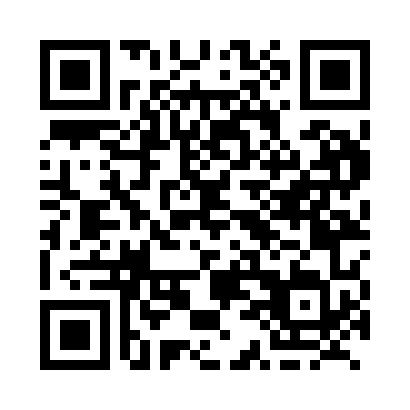 Prayer times for Connell, New Brunswick, CanadaWed 1 May 2024 - Fri 31 May 2024High Latitude Method: Angle Based RulePrayer Calculation Method: Islamic Society of North AmericaAsar Calculation Method: HanafiPrayer times provided by https://www.salahtimes.comDateDayFajrSunriseDhuhrAsrMaghribIsha1Wed4:376:161:276:298:4010:192Thu4:356:141:276:308:4110:213Fri4:336:121:276:318:4310:224Sat4:316:111:276:328:4410:245Sun4:296:101:276:338:4510:266Mon4:276:081:276:338:4710:287Tue4:256:071:276:348:4810:308Wed4:236:051:276:358:4910:329Thu4:216:041:276:368:5010:3410Fri4:196:031:276:368:5210:3611Sat4:176:011:276:378:5310:3812Sun4:156:001:276:388:5410:4013Mon4:135:591:276:398:5510:4214Tue4:115:581:276:398:5710:4315Wed4:095:561:276:408:5810:4516Thu4:075:551:276:418:5910:4717Fri4:065:541:276:419:0010:4918Sat4:045:531:276:429:0110:5119Sun4:025:521:276:439:0310:5320Mon4:005:511:276:439:0410:5521Tue3:595:501:276:449:0510:5622Wed3:575:491:276:459:0610:5823Thu3:555:481:276:459:0711:0024Fri3:545:471:276:469:0811:0225Sat3:525:461:276:479:0911:0326Sun3:515:451:286:479:1011:0527Mon3:495:451:286:489:1111:0728Tue3:485:441:286:489:1211:0829Wed3:475:431:286:499:1311:1030Thu3:455:431:286:509:1411:1231Fri3:445:421:286:509:1511:13